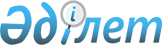 Об утверждении Правил выплаты средств на поддержку развития семеноводстваПостановление Правительства Республики Казахстан от 4 февраля 2005 года N 105.
      В соответствии с Законами Республики Казахстан от 2 декабря 2004 года "О республиканском бюджете на 2005 год" и от 8 февраля 2003 года  "О семеноводстве" Правительство Республики Казахстан ПОСТАНОВЛЯЕТ: 
      1. Утвердить прилагаемые: 
      1) Правила выплаты средств на поддержку развития семеноводства; 
      2) нормативы субсидий на виды оригинальных семян сельскохозяйственных растений по годам размножения и закладку маточника карликовых подвоев плодовых культур на 2005 год; 
      3) нормативы субсидий на 1 тонну реализованных элитных семян сельскохозяйственных растений на 2005 год. 
      2. Настоящее постановление вступает в силу со дня официального опубликования.  Правила выплаты средств на поддержку развития семеноводства
1. Общие положения
      1. Настоящие Правила выплаты средств на поддержку развития семеноводства (далее - Правила) определяют порядок выплаты средств (далее - субсидирование) производителям оригинальных семян (далее - оригинаторы) и элитно-семеноводческим хозяйствам (далее - элитсемхозы) на развитие семеноводства за счет и в пределах средств, предусмотренных в республиканском бюджете на соответствующий год Министерству сельского хозяйства Республики Казахстан (далее - Минсельхоз). 
      2. Субсидии предназначаются: 
      1) на частичное возмещение затрат на производство оригинальных семян и саженцев плодовых культур; 
      2) на полное возмещение затрат на закладку маточника карликовых подвоев плодовых культур; 
      3) на частичное удешевление стоимости элитных семян, реализованных отечественным сельскохозяйственным товаропроизводителям. 
      3. Субсидии, указанные в подпункте 1) пункта 2 настоящих Правил, выплачиваются аттестованным в установленном законодательством порядке оригинаторам за фактически произведенные объемы оригинальных семян сортов сельскохозяйственных растений и саженцев плодовых культур, допущенных к использованию в Республике Казахстан и (или) признанных перспективными. 
      4. Субсидирование производства оригинальных семян и саженцев плодовых культур осуществляется в рамках установленных Минсельхозом квот для каждого оригинатора на каждый вид семян и саженцев плодовых культур по годам размножения в соответствии с научно-обоснованными нормами их производства для получения элитных семян и саженцев. 
      5. Субсидии, указанные в подпункте 2) пункта 2 настоящих Правил, выплачиваются аттестованным в установленном законодательством порядке оригинаторам за фактически выполненные мероприятия по закладке маточника карликовых подвоев плодовых культур, допущенных к использованию в Республике Казахстан и (или) признанных перспективными. 
      6. Субсидирование мероприятий по закладке маточника карликовых подвоев плодовых культур осуществляется в пределах установленной Минсельхозом сметы расходов. 
      Площадь закладки маточника карликовых подвоев плодовых культур для каждого оригинатора устанавливается Минсельхозом в соответствии с научно-обоснованными нормами потребности в подвоях на площадь многолетних насаждений. 
      7. Субсидии, указанные в подпункте 3) пункта 2 настоящих Правил, выплачиваются аттестованным в установленном законодательством порядке элитсемхозам за фактически реализованные отечественным сельскохозяйственным товаропроизводителям по удешевленной стоимости объемы элитных семян сортов сельскохозяйственных растений, допущенных к использованию в Республике Казахстан и (или) признанных перспективными в пределах установленных Минсельхозом квот по каждому виду семян для каждой области. 
      Квота для каждого элитсемхоза по каждому виду, элитных семян устанавливается областным территориальным управлением Минсельхоза (далее - облтеруправление) в соответствии с научно-обоснованными нормами потребности в них на посевную площадь. 
      8. Элитсемхозы реализуют элитные семена сельскохозяйственных растений отечественным сельскохозяйственным товаропроизводителям по ценам, не превышающим предельных цен, установленных Минсельхозом .  2. Порядок выплаты субсидий на частичное возмещение
затрат на производство оригинальных семян, саженцев
плодовых культур и на полное возмещение затрат на закладку
маточника карликовых подвоев плодовых культур
      9. Для получения субсидий на частичное возмещение затрат на производство оригинальных семян сельскохозяйственных растений и саженцев плодовых культур: 
      1) оригинаторы в срок до 10 ноября соответствующего года представляют в облтеруправление для утверждения следующие документы: 
      реестр по объемам фактического производства оригинатором оригинальных семян и саженцев плодовых культур; 
      акты оприходования оригинальных семян и саженцев плодовых культур; 
      акты апробации посевов оригинальных семян; 
      отчет об апробации посевов в двух экземплярах; 
      справку аттестованной в установленном законодательством порядке лаборатории по экспертизе качества семян о количестве и соответствии качества проверенных семян требованиям национальных стандартов (за исключением саженцев).
      Документы, указанные в настоящем подпункте, представляются в двух экземплярах: один - для облтеруправления, второй - для Минсельхоза; 
      2) облтеруправление проверяет достоверность представленных документов, утверждает реестр по объемам фактического производства оригинатором оригинальных семян и саженцев плодовых культур, составляет сводный реестр по объемам фактического производства оригинальных семян и саженцев плодовых культур по области и направляет в срок до 20 ноября соответствующего года указанные документы в Минсельхоз с приложением оригиналов документов, указанных в подпункте 1) настоящего пункта. 
      Один экземпляр утвержденного реестра по объемам фактического производства оригинатором оригинальных семян и саженцев плодовых культур, сводного реестра по объемам производства оригинальных семян и саженцев плодовых культур по области и документов, подтверждающих факт производства оригинальных семян и саженцев плодовых культур, указанных в подпункте 1) настоящего пункта, оставляются на хранение в облтеруправлении; 
      3) Минсельхоз проверяет представленные документы, составляет на их основании сводный реестр по объемам фактически произведенных оригинальных семян и саженцев плодовых культур по республике и на основе установленных нормативов субсидий определяет объемы причитающихся оригинаторам бюджетных денег. 
      Для перечисления на текущие счета оригинаторов причитающихся сумм Минсельхоз в соответствии с планами финансирования указанной бюджетной программы (подпрограммы) по обязательствам и платежам представляет в территориальный орган Комитета казначейства Министерства финансов Республики Казахстан ведомость для выплаты субсидий за произведенные оригинальные семена и саженцы плодовых культур по форме согласно приложению 1 к настоящим Правилам и счета к оплате; 
      4) формы реестра по объемам фактического производства оригинатором оригинальных семян и саженцев плодовых культур, сводного реестра по объемам фактического производства оригинальных семян и саженцев плодовых культур по области, сводного реестра по объемам фактически произведенных оригинальных семян и саженцев плодовых культур по республике, акта оприходования оригинальных семян и саженцев плодовых культур, справки аттестованной в установленном порядке лаборатории по экспертизе качества семян о количестве и качестве проверенных семян устанавливаются Минсельхозом. 
      Сноска. Пункт 9 с изменением, внесенным постановлением Правительства РК от 23.07.2013 № 735.


       10. Для полного возмещения затрат на закладку маточника карликовых подвоев: 
      1) оригинаторы представляют в Минсельхоз один экземпляр договоров на приобретение посадочного материала, удобрений, средств защиты растений, услуг на поставку поливной воды, а также документов, подтверждающих затраты по закладке маточника; 
      2) Минсельхоз проверяет достоверность заключенных договоров и документов, подтверждающих затраты по закладке маточника и перечисляет бюджетные средства на текущий счет оригинатора. 
      После приобретения посадочного материала, удобрений, средств защиты растений, услуги по поставке поливной воды и по результатам понесенных затрат по закладке маточника оригинатор представляет в течение последующего месяца в Минсельхоз копии всех платежных  документов и актов оприходования.  3. Порядок выплаты субсидий на частичное удешевление стоимости
элитных семян, реализованных отечественным сельскохозяйственным
товаропроизводителям
      11. Для получения субсидий за реализованные элитные семена сельскохозяйственных растений по удешевленной стоимости: 
      1) элитсемхозы для подтверждения факта реализации элитных семян в сроки: по яровым культурам - до 20 июня соответствующего года, а по озимым культурам - до 10 ноября соответствующего года представляют в районное территориальное управление Минсельхоза (далее - райтеруправление): 
      сводный реестр по объемам фактической реализации элитсемхозом элитных семян в двух экземплярах: один - для райтеруправления, второй - для облтеруправления; 
      документы, подтверждающие происхождение исходного материала для производства элитных семян (акты апробации и отчет об апробации посевов питомников размножения, суперэлиты и элиты, а в случае приобретения семян питомников размножения и суперэлиты - копии  аттестата на семена); 
      справку аттестованной в установленном законодательством порядке лаборатории по экспертизе качества семян о количестве и соответствии качества проверенных семян требованиям национальных стандартов;
      копии первичных платежных документов на реализованные элитные семена, а также накладных на отгрузку семян и счетов-фактур; 
      договор купли-продажи элитных семян между элитсемхозом и покупателем о количестве реализованных и приобретенных элитных семян. Договор купли-продажи элитных семян составляется в четырех экземплярах: первый - для элитсемхоза, второй - для покупателя, третий - для райтеруправления, четвертый - для облтеруправления; 
      2) райтеруправление сверяет представленные копии первичных платежных документов с оригиналами и заверяет своей печатью. Заверенные копии первичных платежных документов, один экземпляр сводного реестра по объемам фактической реализации элитных семян и один экземпляр договора купли-продажи оставляются на хранение в райтеруправлении; 
      3) райтеруправление представляет в облтеруправление в сроки: по яровым культурам - до 1 июля соответствующего года, а по озимым культурам - до 20 ноября соответствующего года следующие документы; 
      сводный реестр по объемам фактической реализации элитсемхозом элитных семян; 
      договор купли-продажи элитных семян между элитсемхозом и покупателем о количестве реализуемых и приобретаемых элитных семян; 
      акт о целевом использовании элитных семян; 
      справку аттестованной в установленном законодательством порядке лаборатории по экспертизе качества семян о количестве и соответствии качества проверенных семян требованиям национальных стандартов;
      4) облтеруправление: 
      проверяет представленные документы, составляет и утверждает сводный акт по объемам фактической реализации элитных семян по области; 
      по утвержденным сводным актам по объемам фактической реализации элитных семян по области, на основе указанных в них объемов и утвержденных нормативов субсидий на элитные семена сельскохозяйственных растений, определяет объемы причитающихся бюджетных денег; 
      в пределах установленных для каждого элитсемхоза квот, составляет сводную ведомость для выплаты субсидий на развитие семеноводства по форме согласно приложению 2 к настоящим Правилам. 
      В соответствии с планами финансирования указанной бюджетной программы (подпрограммы) по обязательствам и платежам облтеруправление до конца календарного года перечисляет причитающиеся субсидии на расчетные счета элитсемхозов. Ежемесячно к 25 числу, но не позднее 25 декабря соответствующего года облтеруправление представляет в Минсельхоз копии сводных ведомостей для выплаты субсидий на развитие семеноводства, а также отчет о реализации указанной бюджетной подпрограммы. 
      В территориальный орган Комитета казначейства Министерства финансов Республики Казахстан облтеруправление представляет следующие документы: 
      сводную ведомость для выплаты субсидий на развитие семеноводства по форме согласно приложению 2 к настоящим Правилам; 
      счета к оплате; 
      5) формы рекомендуемого договора купли-продажи элитных семян, акта целевого использования элитных семян, сводного реестра по объемам фактической реализации элитсемхозом элитных семян, сводного акта по объемам реализованных элитных семян по области утверждаются Минсельхозом. 
      Сноска. Пункт 11 с изменениями, внесенными постановлением Правительства РК от 23.07.2013 № 735.


      _______________________________                 
      (Ф.И.О., подпись, печать)                    
      "__" __________ 200_ год                    
      Ведомость 
      для выплаты субсидий за произведенные оригинальные 
      семена за период с "__" ____ по "__" ______ 200__ года 
      (продолжение таблицы) 
      Руководитель структурного подразделения       (Ф.И.О., подпись) 
      Министерства сельского хозяйства 
      Республики Казахстан 
      _______________________________                 
      (Ф.И.О., подпись, печать)                    
      "__" __________ 200__года                    
      Сводная ведомость 
      для выплаты субсидий на развитие семеноводства 
      за период с "__"_____ по "__"______200__года 
      (продолжение таблицы) 
      Руководитель структурного подразделения       (Ф.И.О., подпись) 
      областного территориального управления 
      Министерства сельского хозяйства 
      Республики Казахстан  Нормативы субсидий на виды оригинальных семян
сельскохозяйственных растений по годам размножения и закладку
маточника карликовых подвоев плодовых культур на 2005 год Нормативы субсидий на 1 тонну реализованных
элитных семян сельскохозяйственных растений на 2005 год
					© 2012. РГП на ПХВ «Институт законодательства и правовой информации Республики Казахстан» Министерства юстиции Республики Казахстан
				
Премьер-Министр
Республики КазахстанУтверждены
постановлением Правительства
Республики Казахстан
от 4 февраля 2005 года N 105 Приложение 1
к Правилам выплаты средств на
поддержку развития семеноводства
Утверждаю
вице-министр сельского хозяйства
Республики Казахстан
Наиме- 
нование 
области 
Наимено- 
вание 
произво- 
дителя 
ориги- 
нальных 
семян 
Куль- 
тура 
Репро- 
дукция 
  Годовая квота 
  производства 
  оригинальных 
  семян 
  Годовая квота 
  производства 
  оригинальных 
  семян 
Наиме- 
нование 
области 
Наимено- 
вание 
произво- 
дителя 
ориги- 
нальных 
семян 
Куль- 
тура 
Репро- 
дукция 
тонн 
  сумма, 
  тенге 
1 
2 
3 
4 
5 
6 
ИТОГО: 
Фактически 
представлено 
документов на 
субсидирование 
произведенных 
оригинальных 
семян 
Фактически 
представлено 
документов на 
субсидирование 
произведенных 
оригинальных 
семян 
Норматив 
субсидий 
на 1 
тонну 
произ- 
веденных 
ориги- 
нальных 
семян, 
тенге 
Причи- 
таю- 
щаяся 
сумма 
суб- 
сидии с 
начала 
года, 
тенге 
Опла- 
чено с 
начала 
года, 
тенге 
Остаток 
причи- 
таю- 
щейся 
суммы 
суб- 
сидии, 
тенге 
Подлежит 
к оплате 
в преде- 
лах 
квоты на 
"__"___ 
200__г., 
тенге 
с начала 
года 
за период 
с "___" 
по "___" 
200___г. 
Норматив 
субсидий 
на 1 
тонну 
произ- 
веденных 
ориги- 
нальных 
семян, 
тенге 
Причи- 
таю- 
щаяся 
сумма 
суб- 
сидии с 
начала 
года, 
тенге 
Опла- 
чено с 
начала 
года, 
тенге 
Остаток 
причи- 
таю- 
щейся 
суммы 
суб- 
сидии, 
тенге 
Подлежит 
к оплате 
в преде- 
лах 
квоты на 
"__"___ 
200__г., 
тенге 
 7 
   8 
   9 
 10 
 11 
 12 
 13 Приложение 2
к Правилам выплаты средств на
поддержку развития семеноводства
Утверждаю
Начальник областного
территориального управления
Министерства сельского хозяйства
Республики Казахстан
Наиме- 
нование 
области 
Наимено- 
вание 
элитсем- 
хоза 
Куль- 
тура 
Дата 
реали- 
зации 
  Годовая квота 
  реализации 
  элитных семян 
  Годовая квота 
  реализации 
  элитных семян 
Наиме- 
нование 
области 
Наимено- 
вание 
элитсем- 
хоза 
Куль- 
тура 
Дата 
реали- 
зации 
тонн 
   сумма 
  (тенге) 
1 
2 
3 
4 
5 
6 
ИТОГО: 
Фактически 
представлено 
документов на 
субсидирование 
элитных семян 
в пределах 
квоты, тонн 
Фактически 
представлено 
документов на 
субсидирование 
элитных семян 
в пределах 
квоты, тонн 
Норматив 
субсидий 
на 1 
тонну 
реализо- 
ванных 
элитных 
семян, 
тенге 
Причи- 
таю- 
щаяся 
сумма 
суб- 
сидии с 
начала 
года, 
тенге 
Опла- 
чено с 
начала 
года, 
тенге 
Остаток 
причи- 
таю- 
щейся 
суммы 
суб- 
сидии, 
тенге 
Подлежит 
к оплате 
в преде- 
лах 
квоты на 
"__"___ 
200__г., 
тенге 
с начала 
года 
за период 
с "___" 
по "___" 
200___г. 
Норматив 
субсидий 
на 1 
тонну 
реализо- 
ванных 
элитных 
семян, 
тенге 
Причи- 
таю- 
щаяся 
сумма 
суб- 
сидии с 
начала 
года, 
тенге 
Опла- 
чено с 
начала 
года, 
тенге 
Остаток 
причи- 
таю- 
щейся 
суммы 
суб- 
сидии, 
тенге 
Подлежит 
к оплате 
в преде- 
лах 
квоты на 
"__"___ 
200__г., 
тенге 
 7 
   8 
   9 
 10 
 11 
 12 
 13 Утверждены
постановлением Правительства
Республики Казахстан
от 4 февраля 2005 года N 105
N 
 Вид продукции, мероприятия 
Процент возмещения затрат на производство 1 тонны (штуки) оригинальных 
семян, закладку маточника карликовых подвоев,(до) 
Норматив 
субсидий на 1 тонну (штуку, гектар), тенге 
1 
            2 
     3 
    4 
      Питомники размножения и родительские формы 
      Питомники размножения и родительские формы 
      Питомники размножения и родительские формы 
      Питомники размножения и родительские формы 
1 
Зерновые и зернобобовые, 
кроме кукурузы и риса 
    40 
  37696 
2 
Кукуруза 
    40 
 227328 
3 
Рис 
    40      
  52096 
4 
Подсолнечник 
    40 
 281600 
5 
Прочие масличные культуры 
    40 
 110592 
6 
Картофель 
    40 
  84864 
7 
Многолетние травы: 
бобовые 
злаковые 
    40 
    40 
  390528      149888 
8 
Однолетние травы 
    40 
  38912 
9 
Сахарная свекла 
    40 
1442959 
10 
Хлопок 
    40 
 144896 
11 
Саженцы 
    40 
    80 
12 
Закладка маточника карликовых 
подвоев плодовых культур 
   100 
1221249 
                  Суперэлита 
                  Суперэлита 
                  Суперэлита 
                  Суперэлита 
1 
Зерновые и зернобобовые, кроме кукурузы и риса 
    40 
  8246 
2 
Кукуруза 
    40 
 49728 
3 
Рис 
    40 
 11024 
4 
Подсолнечник 
    40 
 61600 
5 
Прочие масличные культуры 
    40 
 24192 
6 
Картофель 
    40 
 18564 
7 
Многолетние травы: 
бобовые 
злаковые 
    40 
    40 
 85428 
 32788 
8 
Однолетние травы 
    40 
  8512 
9 
Сахарная свекла 
    40 
314664 Утверждены
постановлением Правительства
Республики Казахстан
от 4 февраля 2005 года N 105
N 
    Вид продукции 
Процент 
удешевления стоимости  1 тонны элитных семян (до) 
Норматив 
субсидий на 1 тонну 
реализован-ных элитных 
семян, тенге (до) 
1 
            2 
     3 
    4 
1 
Зерновые и зернобобовые, 
кроме кукурузы и риса 
    40 
  13200 
2 
Кукуруза: 
позднеспелые, среднепоздние и 
среднеспелые гибриды первого 
поколения; 
раннеспелые гибриды первого 
поколения 
    40 
    40 
  74000 
  30000 
3 
Рис 
    40      
  18560 
4 
Подсолнечник: 
элитные семена; 
гибриды первого поколения 
    40 
    40 
  120000 
  100000 
5 
Прочие масличные культуры 
    40 
   39360 
6 
Картофель 
    40 
   30200 
7 
Многолетние травы: 
бобовые; 
злаковые 
    40 
    40 
  139000      53320 
8 
Однолетние травы 
    40 
   13880 
9 
Сахарная свекла 
    40 
  511920 
10 
Хлопок, включая первую 
репродукцию   
    40 
   32185 